Publicado en  el 13/02/2014 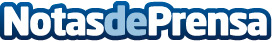 Torres Dulce, en un encuentro con estudiantes de Derecho de la Universidad CEU San PabloEl Fiscal General del Estado, Eduardo Torres Dulce, ha participado en un encuentro con estudiantes de Derecho de la Universidad CEU San Pablo. Durante su visita a la CEU-USP ha valorado la próxima reforma del Poder Judicial que plantea el Gobierno, entre otros temas de actualidad.Datos de contacto:CEU San PabloNota de prensa publicada en: https://www.notasdeprensa.es/torres-dulce-en-un-encuentro-con-estudiantes_1 Categorias: Universidades http://www.notasdeprensa.es